                     SuPer Kouvola ao. 708      

                  Hei SuPerilainen, nyt Sinulla on tilaisuus tutustua ilma-/pussijoogaan, 
osallistumalla SuPer ao. 708 järjestämään joogatuntiin.

Omavastuu tunnista 5 euroa/ henkilö
Aika :     Keskiviikko 18.8 2021 klo 17.00 alkaen (kesto 60min)
Paikka:  Lady Line Kouvola ohjaaja Jonna Falck
               Kauppamiehenkatu 4, 45100 Kouvola
              
Tunti täytetään ilmoittautumisjärjestyksessä ja tunnille mahtuu 15 henkilöä               
               
SuPer ao 708 jäsenet voivat ilmoittautua ilma-/ pussijoogatunnille  Kirsi Haapalalle 
Sitovat ilmoittautumiset viimeistään 13.8 mennessä tekstiviestillä 0405967338
 ,jossa sinun nimi ja viesti ”pussijooga”

Voit lukea lisää ilmajoogasta https://www.ladyline.fi/fi/toimipisteet/kouvola/ilmajooga/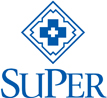 Varaa tunnille kainalot peittävä paita ja polvitaipeiden yli ulottuvat housut ja puhtaat sukat. 
Ota pois terävät korut ja kellot, varmista, että vaatteissasi ei ole vetoketjuja. 

Nyt kannattaa osallistua SuPerin tarjoamaan mahdollisuuteen lähde kokeilemaan joogaa vaikka SuPer kaverin kanssa 
                                                               TERVETULOA 
                                                             OTA AIKA ITSELLESI JA KOE JOTAIN EHKÄ SINULLE UUTTA 

                                   
                                                                             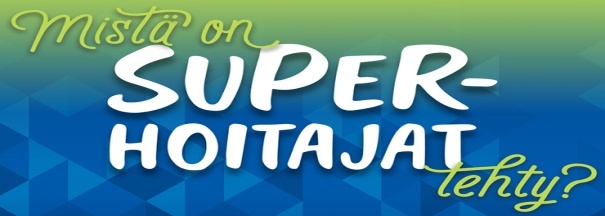 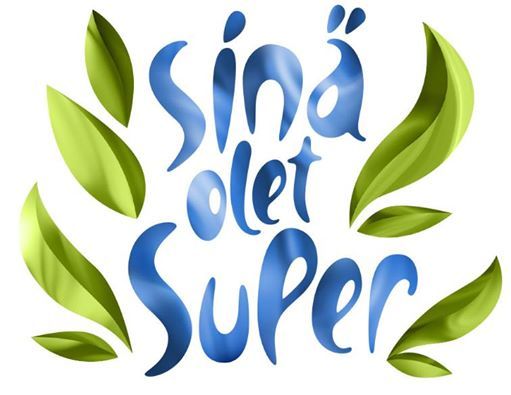 